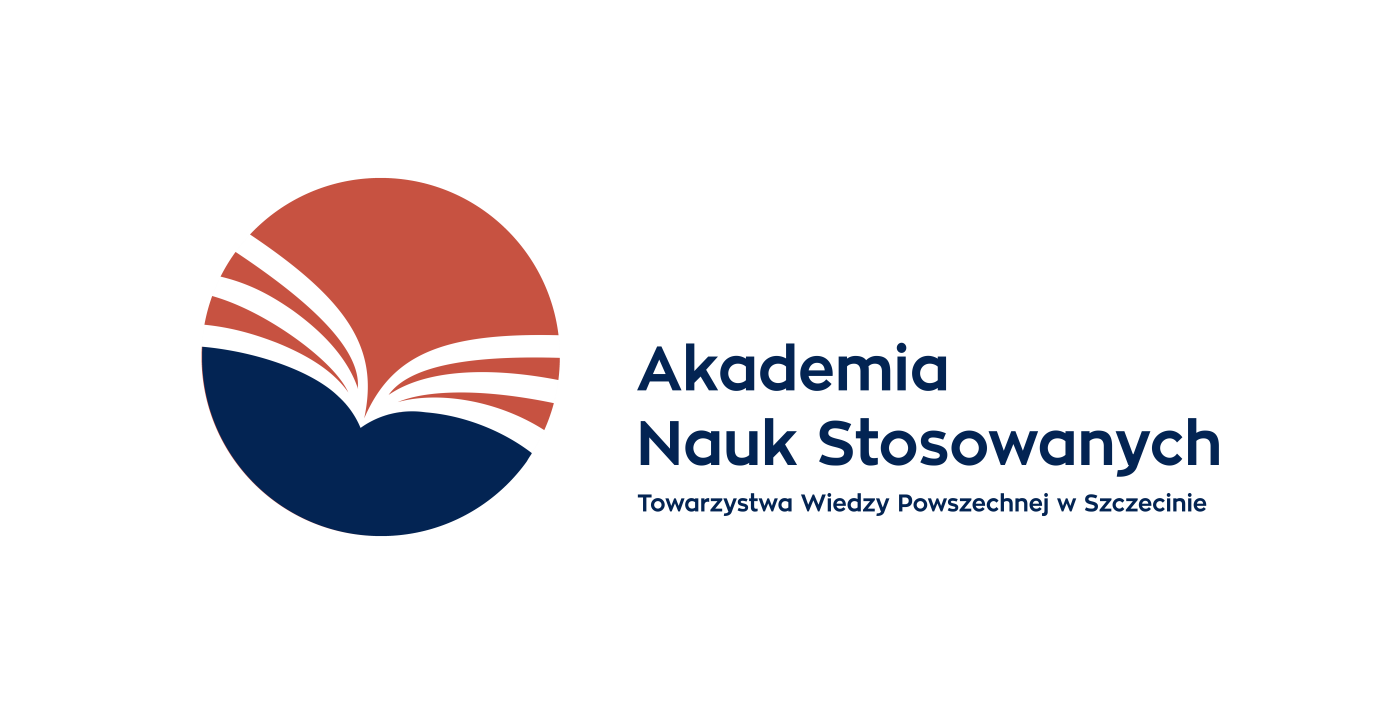 miejsce na fotografięmiejsce na fotografięmiejsce na fotografię1. Imię (imiona) i nazwisko ......................................................................................................	a) nazwisko rodowe............................................................................................................	b) imiona rodziców........................................................ .....................................................2. Data i miejsce urodzenia ………………………………………………………………………….1. Imię (imiona) i nazwisko ......................................................................................................	a) nazwisko rodowe............................................................................................................	b) imiona rodziców........................................................ .....................................................2. Data i miejsce urodzenia ………………………………………………………………………….1. Imię (imiona) i nazwisko ......................................................................................................	a) nazwisko rodowe............................................................................................................	b) imiona rodziców........................................................ .....................................................2. Data i miejsce urodzenia ………………………………………………………………………….3. Numer ewidencyjny (PESEL)3. Numer ewidencyjny (PESEL)3. Numer ewidencyjny (PESEL)3. Numer ewidencyjny (PESEL)4. Seria i nr dowodu osobistego:wydany przez:4. Seria i nr dowodu osobistego:wydany przez:5. Miejsce zameldowania...................................................................................................................................................						(dokładny adres)...........................................................................................................................................................................................
	(adres do korespondencji)				(e-mail)			(telefon)5. Miejsce zameldowania...................................................................................................................................................						(dokładny adres)...........................................................................................................................................................................................
	(adres do korespondencji)				(e-mail)			(telefon)5. Miejsce zameldowania...................................................................................................................................................						(dokładny adres)...........................................................................................................................................................................................
	(adres do korespondencji)				(e-mail)			(telefon)5. Miejsce zameldowania...................................................................................................................................................						(dokładny adres)...........................................................................................................................................................................................
	(adres do korespondencji)				(e-mail)			(telefon)5. Miejsce zameldowania...................................................................................................................................................						(dokładny adres)...........................................................................................................................................................................................
	(adres do korespondencji)				(e-mail)			(telefon)5. Miejsce zameldowania...................................................................................................................................................						(dokładny adres)...........................................................................................................................................................................................
	(adres do korespondencji)				(e-mail)			(telefon)6. Wykształcenie ..............................................................................................................................................................  - nazwa szkoły i rok ukończenia ....................................................................................................................................6. Wykształcenie ..............................................................................................................................................................  - nazwa szkoły i rok ukończenia ....................................................................................................................................6. Wykształcenie ..............................................................................................................................................................  - nazwa szkoły i rok ukończenia ....................................................................................................................................6. Wykształcenie ..............................................................................................................................................................  - nazwa szkoły i rok ukończenia ....................................................................................................................................6. Wykształcenie ..............................................................................................................................................................  - nazwa szkoły i rok ukończenia ....................................................................................................................................6. Wykształcenie ..............................................................................................................................................................  - nazwa szkoły i rok ukończenia ....................................................................................................................................7. Wykształcenie uzupełniające, podać datę ukończenia lub rozpoczęcia nauki w przypadku jej trwania7. Wykształcenie uzupełniające, podać datę ukończenia lub rozpoczęcia nauki w przypadku jej trwania7. Wykształcenie uzupełniające, podać datę ukończenia lub rozpoczęcia nauki w przypadku jej trwania7. Wykształcenie uzupełniające, podać datę ukończenia lub rozpoczęcia nauki w przypadku jej trwania7. Wykształcenie uzupełniające, podać datę ukończenia lub rozpoczęcia nauki w przypadku jej trwania7. Wykształcenie uzupełniające, podać datę ukończenia lub rozpoczęcia nauki w przypadku jej trwania8. Przebieg dotychczasowego zatrudnienia (i okresy pobierania zasiłku dla bezrobotnych)8. Przebieg dotychczasowego zatrudnienia (i okresy pobierania zasiłku dla bezrobotnych)8. Przebieg dotychczasowego zatrudnienia (i okresy pobierania zasiłku dla bezrobotnych)8. Przebieg dotychczasowego zatrudnienia (i okresy pobierania zasiłku dla bezrobotnych)8. Przebieg dotychczasowego zatrudnienia (i okresy pobierania zasiłku dla bezrobotnych)8. Przebieg dotychczasowego zatrudnienia (i okresy pobierania zasiłku dla bezrobotnych)okresokresNazwa i adres pracodawcyNazwa i adres pracodawcyNazwa i adres pracodawcyStanowiskooddoNazwa i adres pracodawcyNazwa i adres pracodawcyNazwa i adres pracodawcyStanowiskoOświadczam, że powyższe dane są zgodne ze stanem faktycznym.......................................................................                                   .................................................................................	(miejscowość i data) 					(podpis osoby składającej kwestionariusz)Oświadczam, że powyższe dane są zgodne ze stanem faktycznym.......................................................................                                   .................................................................................	(miejscowość i data) 					(podpis osoby składającej kwestionariusz)Oświadczam, że powyższe dane są zgodne ze stanem faktycznym.......................................................................                                   .................................................................................	(miejscowość i data) 					(podpis osoby składającej kwestionariusz)Oświadczam, że powyższe dane są zgodne ze stanem faktycznym.......................................................................                                   .................................................................................	(miejscowość i data) 					(podpis osoby składającej kwestionariusz)Oświadczam, że powyższe dane są zgodne ze stanem faktycznym.......................................................................                                   .................................................................................	(miejscowość i data) 					(podpis osoby składającej kwestionariusz)Oświadczam, że powyższe dane są zgodne ze stanem faktycznym.......................................................................                                   .................................................................................	(miejscowość i data) 					(podpis osoby składającej kwestionariusz)